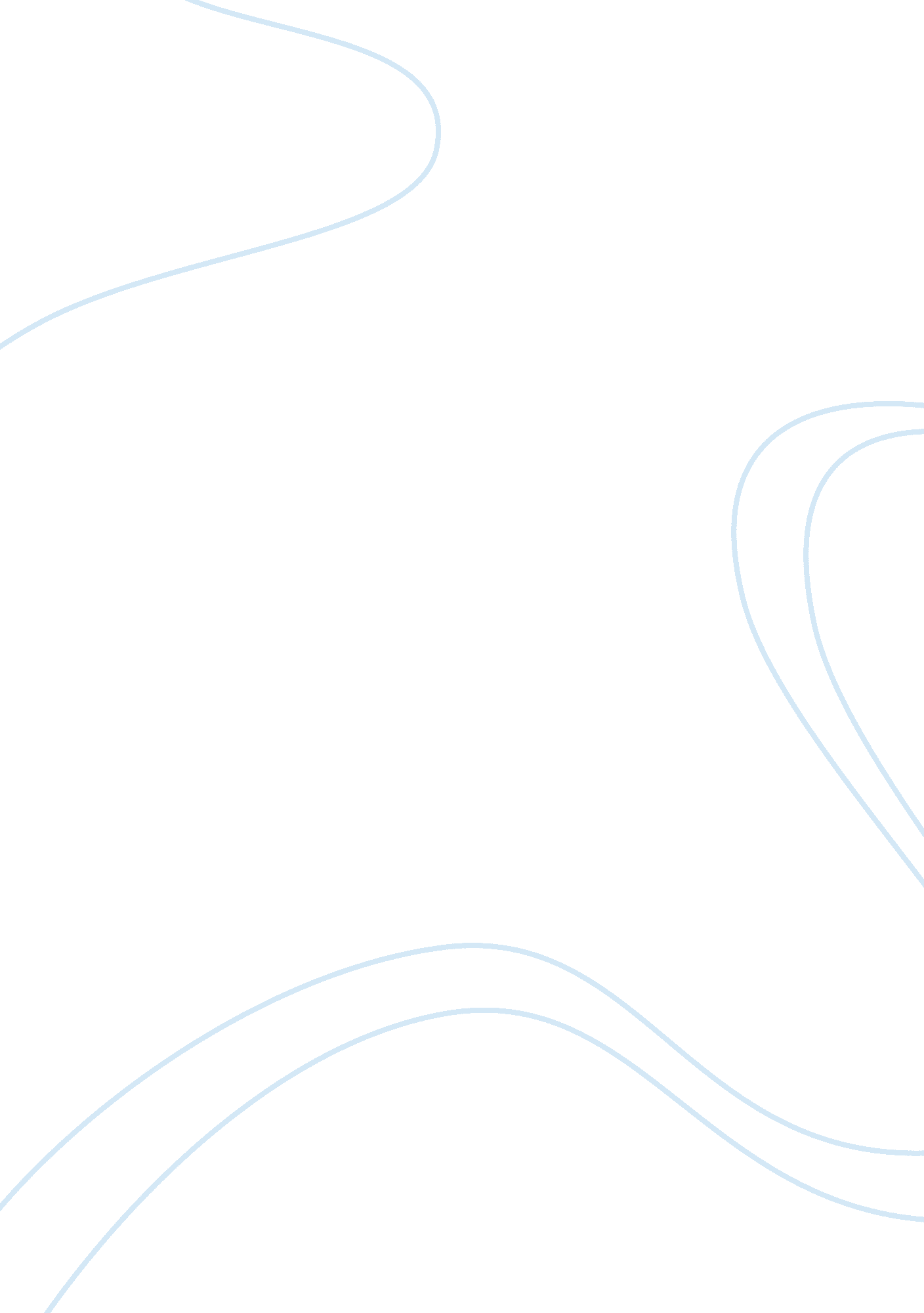 Is the histoty fictionHistory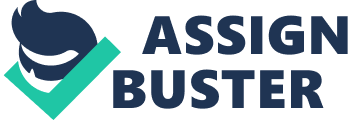 Is History Fiction? When the is fiction history? is heard by individuals there are three responses. The first group responds that historians construct histories from the standpoint of their individual time and habitation, and antiquities of the similar events are consequently rewritten, repeatedly over time. The second group says that course antiquity is nonfiction. History is just history, and fiction is just fiction, in addition to the having different specifics. The third group, which is the largest, asks whether history is actually fiction, and the authors are dared to speak up for the verity of history’s, or history’s fictional abilities, or history’s entrapment within the present (Curthoys and Docker 1). The query whether history is fiction attracts noteworthy interest maybe because of the augmented public and lawful scrutiny of history and has turned into a spring of public discussion and anxiety within numerous societies in contemporary years. 
The quest for historical truth does not only source a refutation but somewhat a greater consciousness of the educational specificity, along with the essential restrictions of historical exercise. A self-conscious acknowledgment of the fictive essentials within historical literature strengthens the pursuit of truth. Within the incident of a chronological event as philosophical as the Holocaust, it is predominantly important to examine what historians practice, to identify the political, as well as chronological specificity of Holocaust histories. The Holocaust is more expected to be exposed to a variety of interpretations, chronological representations, metaphorical and figurative comprehensions (Curthoys and Docker 2). 
The action of commemoration through history, the yearning to inflict practice on unstructured time, lies profoundly within Western culture. Contemporary scientific history might try to present the past as secular, however, European, along with Western historical literature both historical and contemporary has numerous religious, sacrosanct, and mythological elements. The antiquity of ideas will concentrate on the involvement of the construction of notions and discourses through specific intellectual personalities. Fictional qualities, methods, and genres aid in elucidating what the historian within the present-day takes to exist as the significance of past goings-on and occurrences (Curthoys and Docker 4). The extreme doubleness of antiquity gives it sufficient room for improbability, disagreement, and resourcefulness. History’s doubleness is also regularly at warfare with itself through a scene of dissimilarities and disputes, occasionally agreeable and cooperative, at times angry and vicious. 
Work Cited 
Curthoys, Ann, and John Docker. Is History Fiction? Sydney: UNSW Press, 2006. Print. 